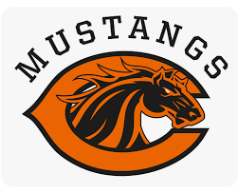 ATHLETIC BOOSTER MINUTES 07/24/2023ATTENDANCEChris Grosch – President 					Eric Doyle - ADHeidi Kline – Secretary						Jennifer Shea – TreasurerKerry Grosch – Trustee						Brad Taylor – BaseballJennie O’Kelley – Trustee					Robb Heath – Track / XCTom Elliott – Track / XC						Tim Hense – Girls BasketballHailie Collard – Cheer						Kristy Amy - Wrestling	Brad Taylor – Baseball						Darryl – SoccerMelissa Eckert - VolleyballMEETING CALLED TO ORDER BY Chris Grosch @ 5:59 PM.Secretary’s report – N/A Treasurer’s report – approved all in favor AD Report – All coaching positions are full Physical night Thursday, August 3, 2023 MMain gym expected to be complete by 08/02/2023.President’s Report – still looking for help with the Boosters We need PO’s for Sams Club purchases Switching to can pop for outside concessions and charge $2/can Need to fix our concessions price list ; POPCORN TO GO TO $2 per bagChris to look in to getting a Square for concessionsOld Business – N/ANew Business -   Discuss Boosters fundraiser for apparel Logo options voted for #2, #1, and #4 (check Hoyt)Clio will have an online store for Mustang apparel New Principal is Scott WilliamsCheck prices for corn hole boards raffle ($20 per ticket) check Cornhole America for pricesT. Elliott inquired about track being paintedFall Sports Varsity Football concessions coverage:08/31 – Track09/08 – Bowling09/22 – Volleyball (HOMECOMING)09/29 – Girls Basketball10/13 - WrestlingFall Sports Junior Varsity Football concessions coverage:08/23 – Girls Basketball09/15 – Boys Basketball10/05 – Boys Soccer10/19 – Cross CountryMEETING ADJOURNED BY CHRIS GROSCH AT 6:40 PM.